ROUND 1: MULTIPLE CHOICE PROBLEMSThe Binomial and Geometric Olympics!!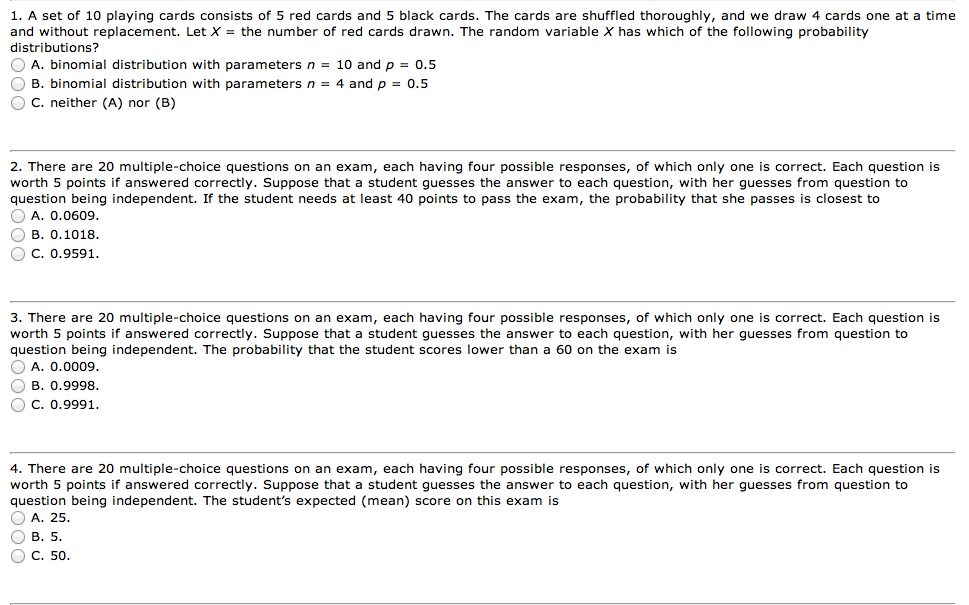 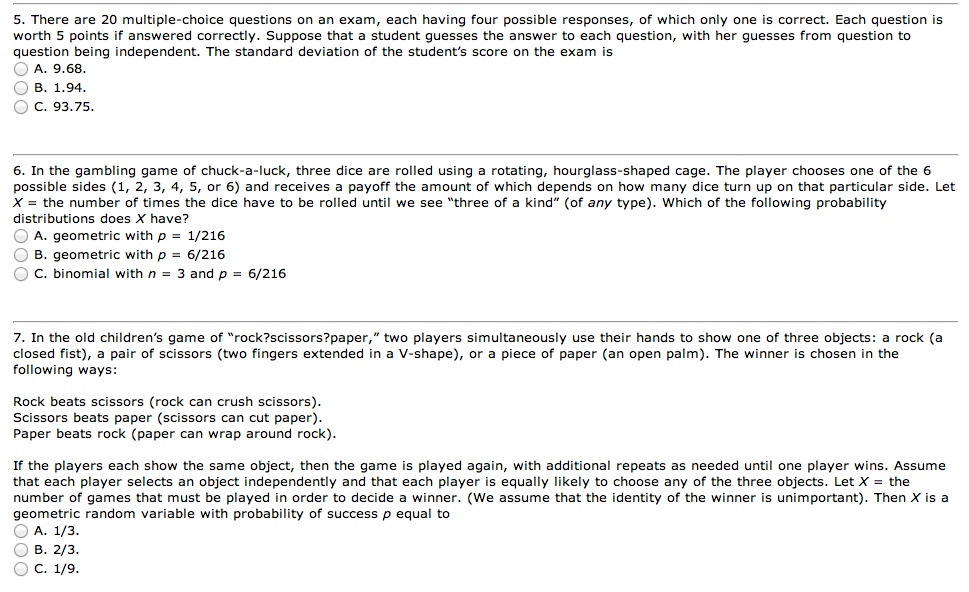 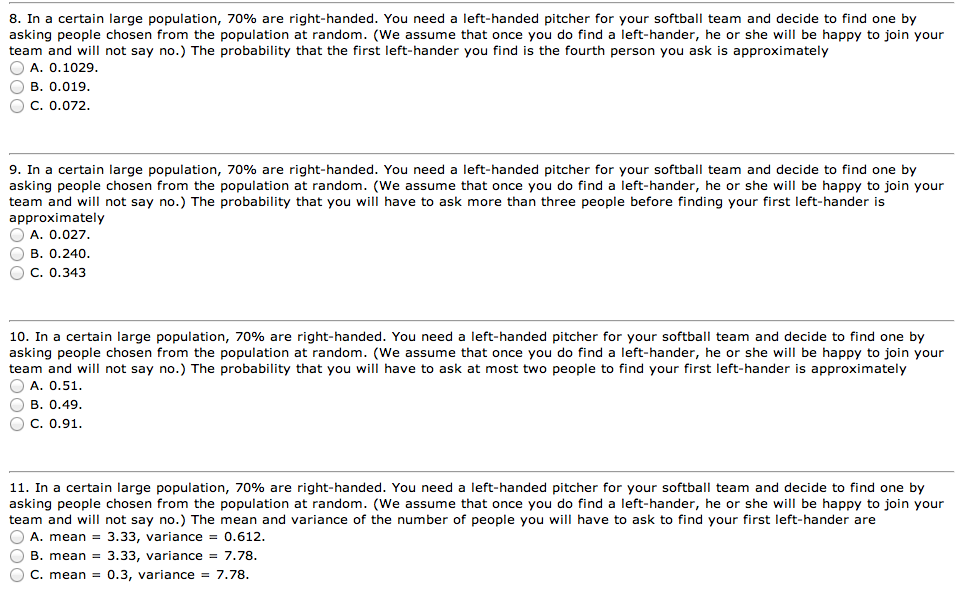 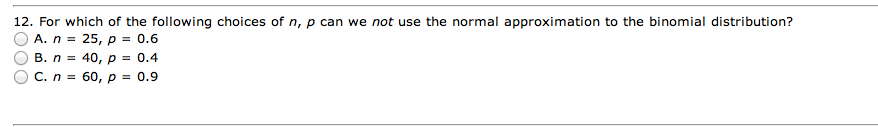 